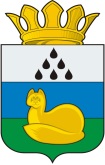 ДУМАУВАТСКОГО МУНИЦИПАЛЬНОГО РАЙОНАПРОТОКОЛзаседания постоянной комиссиипо бюджету, местным налогам и сборам22 декабря 2022 г.	№ 5с. УватМесто проведения заседания – с. Уват, ул. Иртышская, д. 19, каб. 225.Присутствовали: 4 депутата (установленная численность депутатов - 5). Список присутствующих прилагается.Кворум соблюден.Приглашены (присутствуют):1. Шестера С.Н. – начальник управления финансов администрации Уватского муниципального района.2. Шилова Л.В. – председатель контрольно-счетной палаты Уватского муниципального района.П О В Е С Т К А:Об утверждении повестки заседания.Докладывает - председатель постоянной комиссии побюджету, местным налогам и сборамКлимов Иван АлексеевичО внесении изменений в решение Думы Уватского муниципального района от 07.12.2021 №97 «О бюджете Уватского муниципального района на 2022 год и на плановый период 2023 и 2024 годов».Докладывает - начальник управления финансовадминистрации Уватского муниципального районаШестера Светлана НиколаевнаО внесении изменений в решение Думы Уватского муниципального района от 28.12.2010 №32 «Об утверждении Положения о межбюджетных отношениях в Уватском муниципальном районе».Докладывает - начальник управления финансовадминистрации Уватского муниципального районаШестера Светлана Николаевна1. СЛУШАЛИ: Об утверждении повестки заседания.Председатель постоянной комиссии Климов И.А. ознакомил депутатов с проектом повестки заседания постоянной комиссии и уточнил, есть ли у кого-то предложения о внесении изменений или дополнений в повестку. Других предложений от депутатов об изменении и дополнении повестки не поступило.Вопрос об утверждении повестки заседания постоянной комиссии вынесен на голосование.Результат голосования по повестке в целом:РЕШИЛИ: Повестку Дня заседания постоянной комиссии считать принятой.2. СЛУШАЛИ: О внесении изменений в решение Думы Уватского муниципального района от 07.12.2021 №97 «О бюджете Уватского муниципального района на 2022 год и на плановый период 2023 и 2024 годов».Шестера С.Н.: Текст выступления прилагается (Приложение).Шилова Л.В.: Заключение Контрольно-счетной палаты Уватского муниципального района на проект решения районной Думы «О внесении изменений в решение Думы Уватского муниципального района от 07.12.2021 №97 «О бюджете Уватского муниципального района на 2022 год и на плановый период 2023 и 2024 годов» положительное.Предлагается время для вопросов.Вопросов не последовало.ВЫСТУПИЛИ:Климов И.А.: предложил рекомендовать депутатам районной Думы принять проект решения.Других предложений не поступило. Вопрос вынесен на голосование. Результат голосования:РЕШИЛИ:3. СЛУШАЛИ: О внесении изменений в решение Думы Уватского муниципального района от 28.12.2010 №32 «Об утверждении Положения о межбюджетных отношениях в Уватском муниципальном районе».Шестера С.Н.: Проект решения Думы Уватского муниципального района «О внесении изменений в решение Думы Уватского муниципального района от 28.12.2010 №32 «Об утверждении Положения о межбюджетных отношениях в Уватском муниципальном районе» (далее - Положение) разработан в соответствии с Бюджетным кодексом Российской Федерации, решением Думы Уватского муниципального района от 25.12.2019 № 407 «О Порядке поощрения органов местного самоуправления Уватского муниципального района и органов местного самоуправления сельских поселений Уватского муниципального района за достижение Тюменской областью за отчетный период значений (уровней) показателей для оценки эффективности деятельности высших должностных лиц субъектов Российской Федерации и деятельности органов исполнительной власти субъектов Российской Федерации». Проектом решения Думы Уватского муниципального района «О внесении изменений в решение Думы Уватского муниципального района от 28.12.2010 №32 «Об утверждении Положения о межбюджетных отношениях в Уватском муниципальном районе» статья 7 Положения изложена в новой редакции, уточнены случаи предоставления иных межбюджетных трансфертов из бюджета Уватского муниципального района бюджетам поселения и основания для их предоставления.Предоставляется время для вопросов.Вопросов не последовало.ВЫСТУПИЛИ:Климов И.А.: предложил рекомендовать депутатам районной Думы принять проект решения. Других предложений не поступило. Вопрос вынесен на голосование. Результат голосования:РЕШИЛИ:Председательствующий заседания				        И.А. КлимовСекретарь заседания							        Е.В. МикрюковаСПИСОК ДЕПУТАТОВ,присутствующих на заседании постоянной комиссии Думы Уватского муниципального района шестого созывапо бюджету, местным налогам и сборам 22 декабря 2022 годаПриложение к протоколу заседанияпостоянной комиссии по бюджету, местным налогами сборам Думы Уватского муниципального района6-го созыва от 22.12.2022 №5Пояснительная запискак проекту решения Думы Уватского муниципального района«О внесении изменений в решение Думы Уватского муниципального района от 07.12.2021 № 97 «О бюджете Уватского муниципального района на 2022 год и на плановый период 2023 и 2024 годов»Изменения в утвержденный бюджет Уватского муниципального района на 2022 год и на плановый период 2023 и 2024 годов вносятся в соответствии с Бюджетным кодексом Российской Федерации, разделом 9 Положения о бюджетном процессе в Уватском муниципальном районе, утвержденным решением Думы муниципального района от 11.06.2010 № 448, и связаны с уточнением показателей доходной и расходной части утвержденного бюджета на 2022 год:1. на сумму изменений бюджетных ассигнований, выделенных в соответствии с распоряжениями, постановлениями Правительства Тюменской области и поступивших в виде межбюджетных трансфертов из областного бюджета на исполнение расходных обязательств Уватского муниципального района, а также передаваемых в бюджет Уватского муниципального района на исполнение государственных полномочий в соответствии с целевым назначением на 2022 год в общей сумме 57 568,0 тыс. рублей. Так, например, выделены средства на:- исполнение государственного полномочия по организации социального обслуживания граждан;- оплату труда (включая страховые взносы) работников учреждений культуры для доведения до целевых ориентиров согласно Указа Президента Российской Федерации от 07.05.2012 № 597 «О мероприятиях по реализации государственной социальной политики»;- исполнение государственных полномочий в сфере образования и организацию общедоступного и бесплатного дошкольного образования в муниципальных образовательных организациях района в части осуществления расходов на оплату труда (включая страховые взносы) работникам муниципальных образовательных организаций;- оплату коммунальных услуг по теплоснабжению муниципальных учреждений культуры, образования, дополнительного образования, социального обеспечения, физической культуры и спорта;- исполнение государственного полномочия по социальной поддержке отдельных категорий граждан в отношении газификации жилых домов (квартир);- обеспечение деятельности советников директора по воспитанию и взаимодействию с детскими общественными объединениями в общеобразовательных организациях района.2. на сумму изменений показателей сводной бюджетной росписи бюджета Уватского муниципального района в соответствии с особенностями исполнения бюджета Уватского муниципального района, установленными решением Думы Уватского муниципального района от 07.12.2021 № 97 «О бюджете Уватского муниципального района на 2022 год и на плановый период 2023 и 2024 годов». Решением о бюджете предусмотрены средства на:- организацию и проведение фестиваля «Венок дружбы»;- ремонт квартир в муниципальном жилом фонде, приобретение и установку газовых, электрических котлов с целью замены в муниципальном жилом фонде Уватского муниципального района;- разработку ПСД, проведение инженерно-геодезических изысканий по объекту «Строительство разворотной площадки по ул. Ленина п. Туртас с благоустройством прилегающей территории»;- реализацию системы персонифицированного финансирования дополнительного образования;- приобретение устройства отображения информации, мишенных установок, транспортного средства, оборудования для учреждений спорта района;- на организацию и проведение муниципальной новогодней елки. 3. на сумму целевого пожертвования по заключенному договору от 21.11.2022 № 7460022/1808Д пожертвования денежных средств, предоставляемых негосударственными организациями получателям средств бюджета муниципального района в сумме 16 900,0 тыс. рублей. Средства предоставленные ООО «РН-Уватнефтегаз» направлены на 2022 год в сумме 462,5 тыс. рублей на организацию и проведение массовых социально-культурных мероприятий и на 2023 год в сумме 16 437,5 тыс. рублей на проектно-изыскательские работы, реконструкция, создание инфраструктуры, ремонт и благоустройство дорог, улиц, территорий, зданий, в том числе Площади и Парка нефтяников в с. Уват, организацию и проведение массовых социально-культурных мероприятий, организацию и проведение детско-юношеских и массовых спортивных мероприятий и иные мероприятия.Кроме того, проектом решения:- увеличивается на 2022 год объем собственных доходов бюджета муниципального района исходя из реальной оценки поступления налоговых и неналоговых доходов в текущем финансовом году (данные доходные показатели определены на основании проведенной оценки с учетом динамики поступлений) на сумму 77 251,3 тыс. рублей;- предусматриваются средства местного бюджета на обеспечение возврата в областной бюджет: остатков субсидий, направленных на реализацию мероприятия по обеспечению жильем молодых семей в сумме 839,0 тыс. рублей; средств направленных на приобретение невостребованного жилого помещения в рамках реализации Региональной адресной программы по переселению граждан из аварийного жилищного фонда Тюменской области в сумме 2 901,5 тыс. рублей; средств по проверке Департамента финансов Тюменской области 1 839,2 тыс. рублей, в том числе 1 727,9 тыс. рублей ежемесячной денежное вознаграждение за выполнение функций классного руководства педагогическими работниками. - устанавливается профицит бюджета на 2022 год на сумму 46 253,8 тыс. рублей, за счет увеличения собственных доходов бюджета, а так же сокращения расходной части бюджета Уватского муниципального района на сумму экономии средств по поставке товаров, выполнению работ, оказанию услуг для муниципальных нужд, реализации муниципальных функций, в том числе в целях резервирования средств для покрытия дефицита бюджета района на 2023 год;- увеличивается дефицит бюджета на 2023 год на сумму 22 711,6 тыс. рублей за счет увеличения расходной части бюджета на обеспечение обязательств по переходящим муниципальным контрактам и договорам, заключаемым в 2022 году на обеспечение сноса аварийных многоквартирных домов и на сумму целевого пожертвования по заключенному договору от 21.11.2022 № 7460022/1808Д пожертвования денежных средств. Источником покрытия дефицита бюджета на 2023 год являются переходящие остатки местного бюджета по состоянию на 01.01.2023, обеспечиваемые за счет дополнительных поступлений налоговых и неналоговых доходов и сокращения расходов в 2022 году, а также переходящие остатки целевого пожертвования.В соответствии с решением Думы Уватского муниципального района от 30.09.2021 № 82 «Об утверждении Положения о порядке использования собственных материальных ресурсов и финансовых средств для осуществления переданных органам местного самоуправления Уватского муниципального района отдельных государственных полномочий» в проекте решения предусмотрены средства местного бюджета для осуществления переданных государственных полномочий на 2022 год в сумме 1 042,2 тыс. рублей, из которых: 4,5 тыс. рублей направлены на исполнение полномочия по государственной регистрации актов гражданского состояния; 181,3 тыс. рублей на исполнение отдельных управленческих функций в области поддержки сельхозпроизводства; 76,0 тыс. рублей на организацию и обеспечение защиты исконной среды обитания и традиционного образа жизни коренных малочисленных народов; 780,4 тыс. рублей на организацию мероприятий при осуществлении деятельности по обращению с животными без владельцев.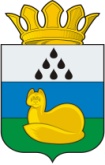 ДУМАУВАТСКОГО МУНИЦИПАЛЬНОГО РАЙОНАПостоянная комиссияпо бюджету, местным налогам и сборамР Е Ш Е Н И ЕР Е Ш Е Н И Е 1522 декабря 2022 г.	№ 15с.УватО проекте решения Думы Уватского муниципального района«О внесении изменений в решение Думы Уватского муниципального района от 07.12.2021 №97 «О бюджете Уватского муниципального района на 2022 год и на плановый период 2023 и 2024 годов»Рассмотрев проект решения Думы Уватского муниципального района «О внесении изменений в решение Думы Уватского муниципального района от 07.12.2021 №97 «О бюджете Уватского муниципального района на 2022 год и на плановый период 2023 и 2024 годов», постоянная комиссия РЕШИЛА:Рекомендовать депутатам районной Думы принять проект решения Думы Уватского муниципального района «О внесении изменений в решение Думы Уватского муниципального района от 07.12.2021 №97 «О бюджете Уватского муниципального района на 2022 год и на плановый период 2023 и 2024 годов».Председатель	И.А. КлимовДУМАУВАТСКОГО МУНИЦИПАЛЬНОГО РАЙОНАПостоянная комиссияпо бюджету, местным налогам и сборамР Е Ш Е Н И ЕР Е Ш Е Н И Е 1622 декабря 2022 г.	№ 16с.УватО проекте решения Думы Уватского муниципального района«О внесении изменений в решение Думы Уватского муниципального района от 28.12.2010 №32 «Об утверждении Положения о межбюджетных отношениях в Уватском муниципальном районе»Рассмотрев проект решения Думы Уватского муниципального района «О внесении изменений в решение Думы Уватского муниципального района от 28.12.2010 №32 «Об утверждении Положения о межбюджетных отношениях в Уватском муниципальном районе», постоянная комиссия РЕШИЛА:Рекомендовать депутатам районной Думы принять проект решения Думы Уватского муниципального района «О внесении изменений в решение Думы Уватского муниципального района от 28.12.2010 №32 «Об утверждении Положения о межбюджетных отношениях в Уватском муниципальном районе».Председатель	И.А. КлимовПредседательствующий заседанияКлимов И.А., председатель постоянной комиссии по бюджету, местным налогам и сборамСекретарь заседанияМикрюкова Е.В., главный специалист организационно-правового отделааппарата Думы Уватского муниципального районзапротиввоздержались- 4- нет- нетзапротиввоздержались- 4- нет- нетРЕШИЛИ:(Решение №15)Рекомендовать депутатам районной Думы принять проект решения Думы Уватского муниципального района «О внесении изменений в решение Думы Уватского муниципального района от 07.12.2021 №97 «О бюджете Уватского муниципального района на 2022 год и на плановый период 2023 и 2024 годов».запротиввоздержались- 4- нет- нетРЕШИЛИ:(Решение №16)Рекомендовать депутатам районной Думы принять проект решения Думы Уватского муниципального района «О внесении изменений в решение Думы Уватского муниципального района от 28.12.2010 №32 «Об утверждении Положения о межбюджетных отношениях в Уватском муниципальном районе».Номер избира-тельного округаФамилия Имя ОтчествоПрисутствие/отсутствие депутата(с указанием причины отсутствия)3Дивак Светлана АнатольевнаПрисутствовала4Софронов Василий ВикторовичПрисутствовал9Попова Светлана ПавловнаОтсутствовала(по болезни)12Климов Иван АлексеевичПрисутствовал14Марченко Александр ВладимировичПрисутствовалВСЕГО присутствует:4